とつかストリートライブサマフェス2018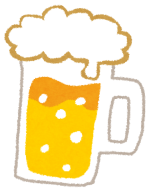 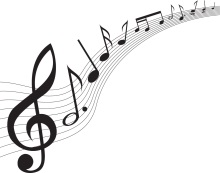 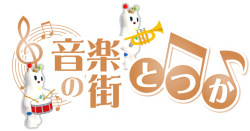 出演アーティスト募集要項お待たせいたしました！今年も開催します！「とつかはしご酒ライブ」！戸塚駅前デッキ及び駅周辺サテライト会場（予定）での「ストリートライブ」と、戸塚駅周辺の飲食店内での「店舗内ライブ」の２つのステージを同時開催しますので、次のとおり出演者を募集します。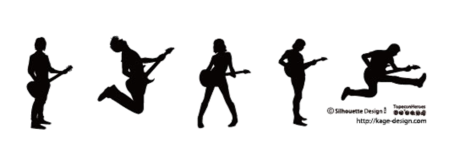 ○　とつかストリートライブ　とは？とつかストリートライブは、「とつか音楽の街づくり事業」の一環として戸塚駅東口及び西口ペデストリアンデッキ上広場、東戸塚駅前モレラパーク等で実施するストリートライブのことです。戸塚駅及び東戸塚駅周辺では、ストリートミュージシャンによる路上ライブや地域の商店街・町内会による音楽イベントが頻繁に開催されています。イベントの開催にあたっては、道路管理者や警察署への届出等が必要となりますが、個人等では許可が下りないケースが多くありました。そこで、駅周辺の商店街や音楽関係団体、コミュニティＦＭ、行政などが連携して「とつかストリートライブ運営委員会」を組織し、ストリートライブでの健全な演奏活動を支援するとともに、活気に満ちた魅力あふれるまちづくりを推進しています。＜とつかストリートライブ運営委員会＞　とつかストリートライブの企画・運営や出演者の審査・選考等を実施します。　【メンバー】※敬称略トツカーナ管理組合、戸塚駅東口ラピス商店会、協同組合 戸塚旭町通商店会、戸塚東口商店会、株式会社有隣堂 戸塚ミュージックサロン、株式会社ハマヤ、戸塚フリーステージ実行委員会、株式会社エフエム戸塚、戸塚区民文化センターさくらプラザ、株式会社そごう・西武 西武東戸塚店、NPO法人アークシップ、戸塚LOPO、戸塚区地域振興課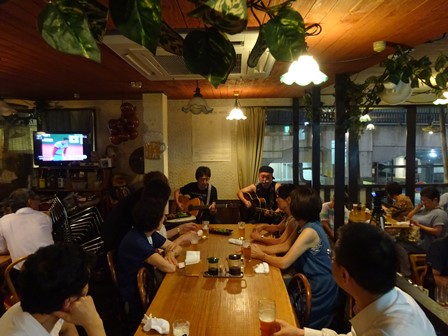 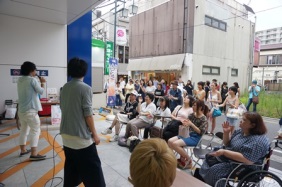 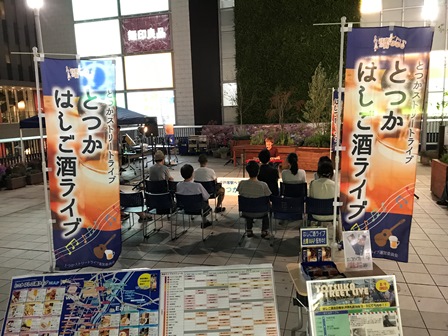 募集対象戸塚区内又は隣接市区で音楽活動を行っている「オリジナル楽曲のあるグループ(ソロ可)」 * プロ・アマチュア、ジャンル、年齢、性別は問わない。　 ただし、中学生以下のみで構成されている場合は、保護者の同伴が必要。戸塚区内又は隣接市区で音楽活動を行っている「オリジナル楽曲のあるグループ(ソロ可)」 * プロ・アマチュア、ジャンル、年齢、性別は問わない。　 ただし、中学生以下のみで構成されている場合は、保護者の同伴が必要。日　時平成30年８月６日（月）・７（火）　17:00～21:00（予定）【2日間】平成30年８月６日（月）・７（火）　17:00～21:00（予定）【2日間】会　場【店舗内ライブ】戸塚駅周辺飲食店（調整中）【ストリートライブ】戸塚駅西口ペデストリアンデッキ 及び駅周辺サテライト会場（調整中）会　場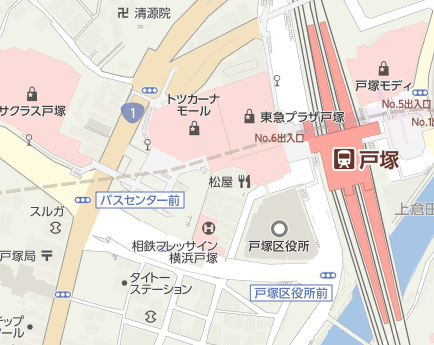 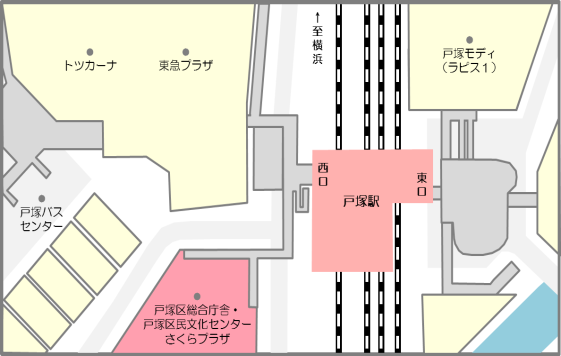 演　奏原則生音＜音響機材（マイク、アンプ等）原則使用不可ですが、店舗によっては、持ち込み可能な場合も有＞簡易ＰＡシステム（ミキサー、スピーカー、マイク、マイクスタンド、マイクケーブル）は、主催者が用意します。＊その他必要な機材（楽器・譜面台・スタンド・シールド等）は各自持ち込みをお願いします。条　件・出演会場は、ジャンルや音響機材等の条件を考慮の上、主催者側で決定させていただきます。・ドラム等の大音量の楽器は使用できません（基準値90デシベル）。・控室等の用意はないため、貴重品の管理や着替えは各自で行ってください。・ＣＤ等の販売は指定された場所でのみ行ってください。また、営利目的での出演はできません。・演奏場所の現状回復、会場設営・撤収にご協力ください。・演奏活動に伴う事故、紛争、損害等に関しては、自己の責任において解決してください。・出演会場は、ジャンルや音響機材等の条件を考慮の上、主催者側で決定させていただきます。・ドラム等の大音量の楽器は使用できません（基準値90デシベル）。・控室等の用意はないため、貴重品の管理や着替えは各自で行ってください。・ＣＤ等の販売は指定された場所でのみ行ってください。また、営利目的での出演はできません。・演奏場所の現状回復、会場設営・撤収にご協力ください。・演奏活動に伴う事故、紛争、損害等に関しては、自己の責任において解決してください。条　件【店舗内】・出演者の方々には、事前に出演店舗への連絡（電話又は訪問）をお願いしています。・演奏場所のみの提供となりますので、原則として店舗の電源使用はできません。使用をご希望の場合は出演店舗にご相談ください。・店舗内での物販、投げ銭を行う場合は店舗の了承を得てください。・店舗からの指示（演奏場所や音量等）には従っていただくようお願いします。【店舗内】・出演者の方々には、事前に出演店舗への連絡（電話又は訪問）をお願いしています。・演奏場所のみの提供となりますので、原則として店舗の電源使用はできません。使用をご希望の場合は出演店舗にご相談ください。・店舗内での物販、投げ銭を行う場合は店舗の了承を得てください。・店舗からの指示（演奏場所や音量等）には従っていただくようお願いします。参加料無料（交通費、機材運搬費等は自己負担）無料（交通費、機材運搬費等は自己負担）申込方法別添「とつかストリートライブ出演希望票」に希望枠と必要事項を記入の上、Ｅメールで下記申込先へ提出してください。申込先  とつかストリートライブ運営委員会事務局（担当：中村・宮原・山崎）電話：045-866-8416　FAX：045-864-1933E-mail：to-street@city.yokohama.jp別添「とつかストリートライブ出演希望票」に希望枠と必要事項を記入の上、Ｅメールで下記申込先へ提出してください。申込先  とつかストリートライブ運営委員会事務局（担当：中村・宮原・山崎）電話：045-866-8416　FAX：045-864-1933E-mail：to-street@city.yokohama.jp募集締切平成30年 ６月 10日（日）平成30年 ６月 10日（日）出演決定6月下旬頃にメールでご連絡します。※応募多数の場合抽選とさせていただきますので、ご希望に添えないこともあります。また、複数の店舗等でご出演頂く場合もあります。何卒ご了承ください。6月下旬頃にメールでご連絡します。※応募多数の場合抽選とさせていただきますので、ご希望に添えないこともあります。また、複数の店舗等でご出演頂く場合もあります。何卒ご了承ください。